Шановні колеги!Закінчуємо набір випускників 9 класу на навчання в Польщу.Навчання в Польщі БЕЗКОШТОВНО!Технікум або професійно-технічна освіта!За умови вступу до 18 років освіта в Польщі БЕЗКОШТОВНА.Тому запрошуємо всіх ознайомитись з цією інформацією.У нашу динамічну епоху, коли життя спонукає до самостійності та ранньої трудової діяльності, а роботодавців частіше цікавлять фахівці середньої ланки, які мають ґрунтовні теоретичні знання та практичні навички, все більше випускників старших класів вибирають технікуми/коледжі, де можна швидко опанувати актуальну професію.Навчальний процес в польських технікумах повністю відрізняється від навчання в українських школах, оскільки містить теоретичну та практичну частини. Навчання відбувається лише на денній формі.Ми пропонуємо вашим випускникам отримати затребувані та перспективні професії, які гарантують працевлаштування або продовження навчання  в Польщі та країнах Європи.Тривалість навчання Спеціальності:Після завершення навчання випускники отримають:Атестат про середню освіту Польщі,Диплом технікуму або Диплом професійної школи (ПТУ)Прийом документів відбувається:до 1 липня 2022 рокуПРИЙМАЛЬНА КОМІСІЯЄвропейська асоціація інноваційної освіти43020, м. Луцьк-Липини, вул. Марії Заньковецької 3, каб. 3Телефони для контакту:050 678 06 90	068 181 75 88cogito.lutsk@gmail.com - пошта для листуванняЗ детальною інформацією про навчання, можливості і перспективи для учнів  можна познайомитисяв Інтернеті та соціальних мережахhttps://www.instagram.com/pl.technikum  - сторінка в Інстаграм Зареєструйтесь в анкеті вступника  і ми будемо знати, що ця інформація є цікавою. До того ж ми нагадаємо Вам про on-line зустріч!https://cutt.ly/bYkXp6f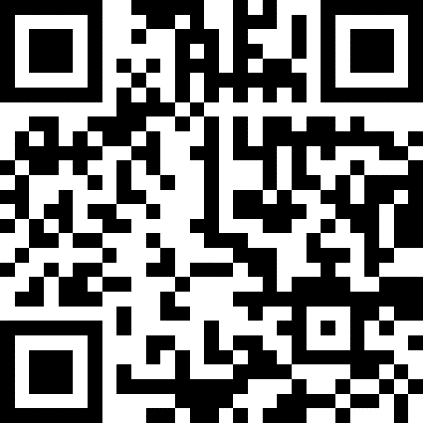 ДиректорЄвропейської асоціації інноваційної освіти                                        Степанюк Оксана Миколаївна«European Association for InnovativeEducation» LLC43007, Волинська обл. м. Луцьк, вул. М. Заньковецької 3 офіс 3 e-mail: euroassoc.edu@gmail.com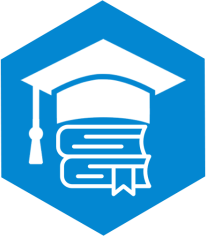 ТОВ «Європейська асоціація інноваційної освіти»Код за ЄДРПОУ 44381241р/р UA303034400000026008055555250 Волинське ГРУ АТ КБ «ПРИВАТБАНК»в Технікумі  (5 років)в Професійній школі   І  ступеня   (3 роки)ТехнікумТехнік - інформатикТехнік - логістикТехнік - механікТехнік готельної справиТехнік служби громадського харчуванняТехнік - економістПрофесійна школаЗварювальникМеханік - водійПерукарМонтаж будівель та оздоблювальні роботи в будівництвіЛогістКухар